Výsledky DÚ č. 4Učebnice str. 54:Cv. 2Games consoleCamcorderDigital photo frameDigital radioSatnavMP3 playerTablet PCCv. 4Ebook readerHard disk recorderSatellite TVNotebookSmartphoneHD TVCv. 5Pick upemail; play music; surf the Net; watch films; charge the battery; store photos; download a bookRecord/rewind/pause a programme; watch filmsPlay music; charge the battery; store photosDownload a book; charge the batteryFind the wayPS str. 50:Cv. 1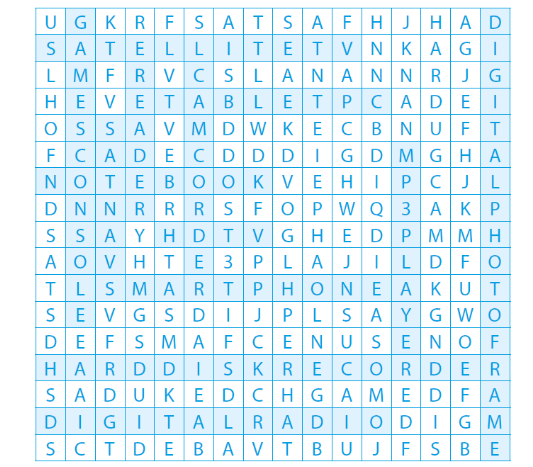 Cv. 2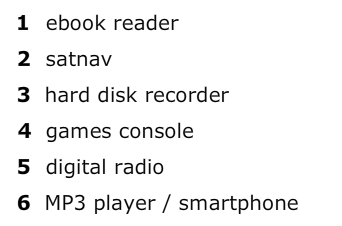 Cv. 5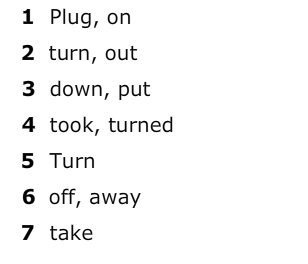 